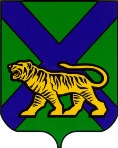 ТЕРРИТОРИАЛЬНАЯ ИЗБИРАТЕЛЬНАЯ КОМИССИЯ
ГОРОДА УССУРИЙСКАРЕШЕНИЕг. УссурийскОб удостоверении члена комиссии с правом  совещательного голоса, назначенного кандидатом, избирательным объединением,выдвинувшим кандидата, на выборах депутатов Думы Уссурийского городского округаВ соответствии с частью 21 статьи 32 Избирательного кодекса Приморского края территориальная избирательная комиссия города УссурийскаРЕШИЛА:Утвердить образец и описание удостоверения члена избирательной комиссии с правом совещательного голоса, назначенного кандидатом, избирательным объединением, выдвинувшим кандидата, на выборах депутатов Думы Уссурийского городского округа (прилагается).Направить настоящее решение в участковые избирательные комиссии избирательных участков №№ 2801-2067, 3801-3831. Разместить настоящее решение на официальном сайте администрации Уссурийского городского округа в разделе «Территориальная избирательная комиссия города Уссурийска» в информационно-телекоммуникационной сети «Интернет».Председатель комиссии						   О.М. МихайловаСекретарь комиссии							            Н.М. БожкоПриложениек решению территориальной избирательнойкомиссии города Уссурийска от 24 июня 2019 года № 158/1069Форма удостоверениячлена избирательной комиссии с правом совещательного голоса, назначенного кандидатом, избирательным объединением, выдвинувшим кандидата, при проведении выборов депутатов Думы Уссурийского городского округа, назначенных на 8 сентября 2019 годаУдостоверение члена комиссии с правом совещательного голоса, назначенного кандидатом, избирательным объединением, выдвинувшим кандидата, – документ, удостоверяющий статус предъявителя.Удостоверение оформляется на бланке размером 80 х 120 мм, реквизиты которого приведены в образце. В удостоверении указываются наименование и дата выборов, номер удостоверения, фамилия, имя, отчество члена комиссии с правом совещательного голоса, фамилия, имя, отчество назначившего его кандидата либо наименование избирательного объединения, выдвинувшего кандидата, дата регистрации и срок действия удостоверения, а также ставится подпись председателя соответствующей избирательной комиссии, скрепленная печатью избирательной комиссии.Удостоверение члена комиссии с правом совещательного голоса, назначенного кандидатом, избирательным объединением, выдвинувшим кандидата, действительно при предъявлении паспорта или заменяющего его документа.Лица, имеющие удостоверения, обязаны обеспечить их сохранность. В случае прекращения полномочий доверенного лица его удостоверение  должно быть возвращено по месту выдачи.24 июня 2019 года                     № 158/1069Выборы депутатов Думы Уссурийского городского округа8 сентября 2019 годаУ Д О С Т О В Е Р Е Н И Е № ___________________________________________(фамилия)_______________________________________________________________________ (имя, отчество)член___________________________________________________(наименование избирательной комиссии)с правом совещательного голоса, назначенный ___________________________________________________,(фамилия, имя, отчество кандидата /наименование избирательного объединения) выдвинутым по одномандатному избирательному округу № _____                                       Выборы депутатов Думы Уссурийского городского округа8 сентября 2019 годаУ Д О С Т О В Е Р Е Н И Е № ___________________________________________(фамилия)_______________________________________________________________________ (имя, отчество)член___________________________________________________(наименование избирательной комиссии)с правом совещательного голоса, назначенный ___________________________________________________,(фамилия, имя, отчество кандидата /наименование избирательного объединения) выдвинутым по одномандатному избирательному округу № _____                                       Секретарь _____________________________               (наименование избирательной комиссии)Действительно до «   » ___________ 2019 г.(при предъявлении паспорта или заменяющего его документа)МП         ___________И.О. Фамилия    (подпись)«__» _________2019 года дата регистрации